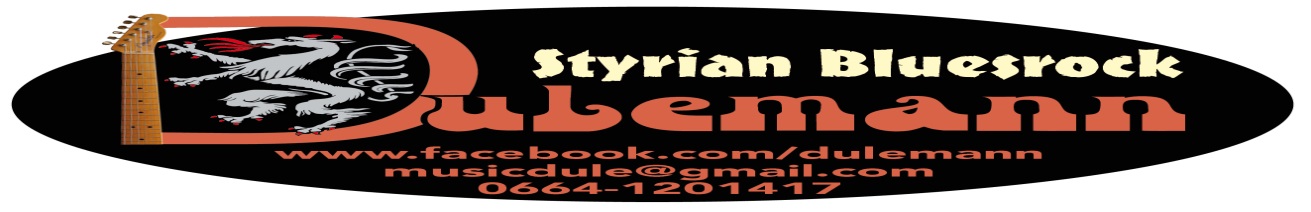 Technical Rider TrioStomleiste 220                                                           06641201417   musicdule@gmail.com	Stromleiste 220                                                                                                                  MICRO BACKINGVOCAL                                                                                                                                   MICRO LEADVOCAL  Dulemann                                                                                                                                           MICRO BACKING VOCAL                                Stomleiste 220                                                                                                                                                                    Stomleiste 220Bühnenlicht mindestens 4 Scheinwerfer beweglich u. steuerbarBühne:6x5m, schwingungsfrei, absolut eben und trocken. Wenn im Freien,komplett überdacht,an den Seiten undRückwärts zugeplant.PA:Eine dem Saal/Raum entsprechende, gut klingende PA um den gesamten Publikumsbereich gleichmäßig und verzerrungsfrei mit einer Laustärke von bis zu 110dBA beschallen zu können. Im Freien eine PA die den gesamten Publikumsbereich gleichmäßig und verzerrungsfrei mit einer Laustärke von bis zu 120dBA beschallt. Präferierte PA-Systeme: L-Acoustics, d&b, Nexo.HKMonitoring:3-4 Monitorboxen erforderlichMischpult: mind.12 Kanal,incl.Monitorausgänge,EffektLicht:Bühnenlicht mindestens 4 Scheinwerfer beweglich u. steuerbar auf Traversen oder StändernEffekte: Nebelmaschine mit Fussschalter